Документ предоставлен КонсультантПлюс
Как провести закупку по 223-ФЗ у единственного поставщикаОглавление:1. Как подготовить проведение закупки у единственного поставщика2. Какие сведения о закупке у единственного поставщика подготовить и разместить в ЕИС3. Как заключить договор с единственным поставщиком4. Как внести сведения о договоре в реестр1. Как подготовить проведение закупки у единственного поставщикаЕдинственный поставщик - это контрагент, который заключает договор с заказчиком напрямую, без соревнования с иными лицами. Возможно два варианта заключения такого договора с заказчиком:без объявления конкурентной процедуры. В этом случае заказчик проводит в соответствии со своим положением закупку у единственного поставщика и заключает договор напрямую. При такой закупке заказчик не ограничен процедурными требованиями и может установить любой порядок заключения договора в своем положении о закупке (ст. 3.6 Закона N 223-ФЗ);по итогам конкурентной процедуры, на которую подал заявку или допущен только один участник. В этом случае договор может быть заключен, если положением о закупке заказчика предусмотрено заключение договора с такими лицами.Для подготовки к проведению закупки необходимо в положении предусмотреть случаи, когда проводится такая закупка, и включить закупку в план.1.1. В каких случаях провести закупку у единственного поставщика и заключить договор без проведения торгов по Закону N 223-ФЗПровести такую закупку можно исключительно в случаях, предусмотренных вашим положением о закупке. Закрепите в нем возможность осуществления закупки у единственного поставщика, порядок и исчерпывающий перечень случаев ее проведения (ст. 3.6 Закона N 223-ФЗ).Заключение договора без проведения торгов будет нарушением, если вы его заключили на основаниях, не предусмотренных положением о закупке. Такой договор может быть признан судом недействительным (п. 1 ст. 168 ГК РФ).В Законе N 223-ФЗ не определены случаи, когда заказчик может осуществлять закупку у единственного поставщика. Следовательно, вам нужно самостоятельно определить в положении о закупке основания (в том числе критерии и случаи) для проведения этой закупки. Если вы не установите такие основания, ваши действия могут признать неправомерными, поскольку это приводит к ограничению конкуренции. Для закупки у единственного поставщика должны быть разумные и объективные причины, обосновывающие, например, неэффективность применения конкурентных процедур. В частности, они неэффективны, когда товарный рынок ограничен. В ином случае выбор неконкурентного способа закупки будет злоупотреблением правом (Определение Верховного Суда РФ от 16.09.2021 N 306-ЭС21-13429 по делу N А57-6544/2020, п. 9 Обзора судебной практики по вопросам, связанным с применением Закона N 223-ФЗ (утв. Президиумом Верховного Суда РФ 16.05.2018)). Минфин России указал, что цели Закона N 223-ФЗ не выполняются, если большая часть закупок проводится у единственного поставщика (Письмо от 19.04.2019 N 24-04-07/28730).Ограничением конкуренции может быть признано осуществление закупки у единственного поставщика, если оно не обусловлено, например, экономическо-производственной необходимостью, а также отсутствует потребность в ее срочном проведении. На это, в частности, указано в п. 7 Обзора практики применения антимонопольного законодательства коллегиальными органами ФАС России (за период с 01.07.2018 по 01.07.2019), утвержденного протоколом Президиума ФАС России.Рекомендуем большую часть закупок осуществлять конкурентными способами и не злоупотреблять своим правом проводить закупки у единственного поставщика. Это может привести к нарушению положений Закона N 135-ФЗ и (или) Закона N 223-ФЗ.Вы можете предусмотреть в положении, например, следующие случаи закупки у единственного поставщика:- закупка, цена которой не превышает установленного значения.Применение этого основания позволит совершать мелкие сделки без дополнительных затрат на проведение конкурентных процедур.Законом N 223-ФЗ не ограничена предельная стоимость закупки у единственного поставщика. Самостоятельно определите ее в положении о закупке в зависимости от масштаба хозяйственной деятельности, объема закупок и иных показателей;- закупка совместимого товара (работы, услуги).Такое основание позволит докупить товары, совместимые с закупленными ранее, в случаях, когда это необходимо сделать только у того же поставщика. Определение нового поставщика в подобном случае может повлечь для заказчика дополнительные организационные и финансовые затраты (например, необходимость переоснащения оборудования в связи с использованием товара иного контрагента);- закупка уникального товара (работы услуги).Такое основание позволит осуществить закупку у единственного поставщика, когда закупаемые товары могут быть поставлены только конкретным поставщиком и отсутствует равноценная замена. Применение этого основания может быть связано не только с уникальностью товара, но и с особенностями товарного рынка или конкретными характеристиками исполнителя. Например, товар в наличии только у одного поставщика, или он обладает исключительными правами в отношении предмета закупки, или необходимо оплатить организатору услуги, связанные с вашим участием в выставке или ином мероприятии;- закупка для удовлетворения срочной потребности в товаре (работе, услуге).Закупка по этому основанию позволит вам удовлетворить непредвиденные нужды без дополнительных временных и материальных затрат на проведение конкурентной процедуры. Предусмотрите, например, следующие случаи, когда возможна такая закупка:возникла угроза или наступила чрезвычайная ситуация, авария, иное не зависящее от вашей воли обстоятельство или нужно срочно ликвидировать последствия таких обстоятельств;антимонопольный орган отменил результаты конкурентной закупки, а осуществить ее повторно не позволяет производственный график;необходимо завершить исполнение расторгнутого договора, если провести конкурентную закупку невозможно;- закупка по итогам несостоявшейся процедуры.Данное основание важно предусмотреть для случаев, когда на объявленную процедуру не подано заявок или всех участников отклонили за несоответствие требованиям, а на повторную конкурентную процедуру нет времени;- закупка для исполнения обязательств перед третьими лицами.Это основание актуально в случаях, когда вы сами выступаете в качестве исполнителя по договору с третьим лицом (в особенности по госконтракту, заключенному в соответствии с Законом N 44-ФЗ) и проведение конкурентной закупки может привести к несвоевременному исполнению вами обязательств. Также по этому основанию вы сможете соблюсти специальные условия контракта, например, о привлечении малого бизнеса в качестве субподрядчиков;- закупка в рамках текущей хозяйственной деятельности.Рекомендуем предусмотреть в положении закупку у единственного поставщика следующих видов услуг, которые могут понадобиться в текущей деятельности. Например, коммунальные услуги, услуги водоснабжения, водоотведения, канализации, теплоснабжения, подключения (присоединения) к сетям инженерно-технического обеспечения, услуги по техническому и санитарному содержанию помещений, услуги стационарной и мобильной связи;- закупка у ограниченного круга лиц.В ходе вашей деятельности может возникнуть потребность в услугах, оказание которых относится к исключительным полномочиям конкретных лиц. По этому основанию вы сможете закупить продукцию, которая входит в сферу деятельности субъектов естественных монополий, услуги у государственных организаций, корпораций, компаний, учреждений и фондов, а также у подведомственных им организаций.Рекомендуем составлять перечень оснований так, чтобы закупка у единственного поставщика могла применяться только в случаях, когда использовать другие способы невозможно или нецелесообразно. Не злоупотребляйте своим правом самостоятельно определять условия и порядок такой закупки, контрольные органы могут выдать предписание об изменении положения. Суд может признать такие условия незаконными, а договор недействительным.Например, одним из оснований этой закупки может быть заключение с федеральным оператором договора на оказание услуг по обращению с отходами I и II классов опасности (п. 1 ст. 14.4 Федерального закона от 24.06.1998 N 89-ФЗ).Ограничений по объему закупок у единственного поставщика или сумме таких договоров законом не установлено. При условии, что основания не проводить конкурентную процедуру соответствуют нормам положения, вы вправе провести такую процедуру в любое время. Однако учитывайте, что злоупотребление неконкурентными закупками может быть расценено контролирующими органами как ограничение конкуренции (Письмо Минэкономразвития России от 13.03.2017 N Д28и-1224).Если способ закупки или основание его выбора не предусмотрены положением, рекомендуем выбрать один из следующих вариантов действий:внести в положение изменения, позволяющие провести закупку у единственного поставщика;выбрать другой способ закупки, соответствующий положению.Если заказчик осуществит закупку не в соответствии с положением, это может быть признано нарушением ч. 1 ст. 2, ст. 3.6 Закона N 223-ФЗ, а заключенный договор может быть признан судом недействительным.1.2. Когда внести закупку у единственного поставщика в план закупкиПроведение неконкурентной закупки, как и других процедур по Закону N 223-ФЗ, должно быть предусмотрено в плане закупки (ч. 5.1 ст. 3 Закона N 223-ФЗ).Осуществить закупку, информации о которой нет в плане закупки, можно только в следующих случаях (п. 4 Правил формирования плана закупки, ч. 5.1 ст. 3 Закона N 223-ФЗ):информация о закупке составляет гостайну;проводится закупка на создание, модернизацию, поставку, ремонт, сервисное обслуживание и утилизацию вооружения, военной и спецтехники, на разработку, производство и поставку космической техники и объектов космической инфраструктуры в рамках выполнения ГОЗ для обеспечения обороны и безопасности РФ;заказчик принял соответствующее решение в отношении закупок, указанных в п. п. 1 - 3 ч. 15 ст. 4 Закона N 223-ФЗ;возникла срочная потребность в закупке (вследствие аварии, иных ЧС природного или техногенного характера, непреодолимой силы и т.д.). При осуществлении такой закупки вы можете внести сведения в план закупки после проведения процедуры.Обратите внимание, что информация о закупках, проводимых в случаях, определенных Правительством РФ в соответствии с ч. 16 ст. 4 Закона N 223-ФЗ, включается в план закупки. Информация о таких закупках не размещается на официальном сайте ЕИС. План закупок, который состоит только из таких закупок, не размещается на официальном сайте ЕИС (п. 4 Правил формирования плана закупки).Во всех остальных случаях необходимо предварительно внести сведения о неконкурентной закупке в план.Если заказчик осуществил не предусмотренную планом закупку, антимонопольный орган может квалифицировать отсутствие информации о ней в плане как неразмещение информации о закупке и наложить штраф, предусмотренный ч. 5 ст. 7.32.3 КоАП РФ.Обоснование проведения закупки у единственного поставщика Закон N 223-ФЗ составлять не требует. Достаточно организовать ее в точном соответствии нормам положения о закупке, указав на конкретное основание при заполнении формы плана закупки. Однако при желании вы можете составить такое обоснование в свободной форме.1.3. Как определить единственного поставщика для закупки по Закону N 223-ФЗПорядок подготовки и проведения закупки у единственного поставщика определяется в соответствии с положением о закупке (ст. 3.6 Закона N 223-ФЗ). Это значит, что каждый заказчик самостоятельно решает, как ему выбирать такого поставщика, ограничений нет, кроме правил, которые могут быть установлены в положении. Вы можете искать информацию о возможных поставщиках интересующей вас продукции в любых доступных источниках.Требования к единственному поставщику предъявляйте в соответствии с положением о закупке. Им может быть любое физическое или юридическое лицо либо объединение таких лиц. Единых требований или ограничений нет (ч. 5 ст. 3 Закона N 223-ФЗ). Вы можете, например, предъявлять такие же требования к единственному поставщику, как и к участникам конкурентных закупок.2. Какие сведения о закупке у единственного поставщика подготовить и разместить в ЕИСЗакон не обязывает заказчика готовить какие-либо документы (например, документацию, извещение, проект договора) при закупке у единственного поставщика и размещать их в ЕИС. Чтобы принять решение, руководствуйтесь только правилами своего положения о закупке (ст. 3.6, ч. 5 ст. 4 Закона N 223-ФЗ).Соответственно, формируя положение о закупке, самостоятельно определите, какие документы необходимо подготовить при закупке у единственного поставщика и размещать ли информацию о такой закупке в ЕИС. Помните: нельзя установить, что в одних случаях информация размещается в ЕИС, а в других нет (например, в зависимости от предмета закупки) (Письмо Минфина России от 23.01.2019 N 24-04-05/3393).Учтите, что в ЕИС можно не размещать сведения (ч. 15 ст. 4 Закона N 223-ФЗ):о закупках, стоимость которых не превышает 100 тыс. руб. (500 тыс. руб. для крупных заказчиков);закупке услуг по привлечению во вклады средств организаций, доверительному управлению денежными средствами и иным имуществом, получению кредитов и займов, выдаче банковских гарантий, поручительств, предусматривающих исполнение обязательств в денежной форме, открытию и ведению счетов (включая аккредитивы), о закупке брокерских услуг, услуг депозитариев;закупке, которая связана с заключением и исполнением договора купли-продажи, аренды (субаренды), договора доверительного управления государственным (муниципальным) имуществом, иного договора, предусматривающего переход прав владения и (или) пользования в отношении недвижимости.Кроме того, в ЕИС нельзя размещать сведения (ч. 15 ст. 4 Закона N 223-ФЗ):о закупках, о заключении договоров, составляющие государственную тайну;закупке, осуществляемой в рамках выполнения ГОЗ в целях обеспечения обороны и безопасности РФ в части заказов на создание, модернизацию, поставки, ремонт, сервисное обслуживание и утилизацию вооружения, военной и специальной техники, на разработку, производство и поставки космической техники и объектов космической инфраструктуры;закупке, если принято решение Правительства РФ о неразмещении информации в ЕИС в соответствии с ч. 16 ст. 4 Закона N 223-ФЗ.2.1. Как разместить извещение о закупке у единственного поставщикаЗаказчик размещает в ЕИС информацию о закупке у единственного поставщика с использованием функционала ЕИС (п. 21 разд. IV Положения о размещении в ЕИС). Последовательно заполняйте предложенные поля форм. Также при необходимости составьте извещение о закупке у единственного поставщика в виде отдельного документа и подгрузите его вместе с проектом договора.Составляйте извещение в соответствии с требованиями своего положения о закупке. Закон N 223-ФЗ не содержит требований к содержанию извещения о закупке у единственного поставщика.Срок размещения извещения о закупке у единственного поставщика не установлен Законом N 223-ФЗ, определяйте его с учетом норм положения о закупке. Учитывайте лишь установленные вами в плане закупки сроки размещения извещения и исполнения договора. Рекомендуем размещать извещение до заключения договора с единственным поставщиком - это позволит соблюсти принцип информационной открытости.Вносите изменения в извещение о закупке у единственного поставщика при необходимости. Для этого подготовьте новую редакцию извещения, составьте документ, содержащий перечень внесенных изменений, и загрузите в ЕИС (п. 5 Положения о размещении в ЕИС). Сроки внесения изменений Законом N 223-ФЗ не установлены, можете предусмотреть любые сроки в положении о закупке.2.2. Какие иные сведения о закупке у единственного поставщика можно разместить в ЕИСЕсли публикуете сведения о закупке у единственного поставщика, определите самостоятельно состав таких сведений. Закон N 223-ФЗ никаких требований на этот счет не устанавливает. Вы можете предусмотреть в положении, что размещаете только извещение или извещение, документацию и протокол закупки.Единственное исключение касается протокола. Если составляли протокол закупки у единственного поставщика, то его нужно разместить в ЕИС не позднее чем через три дня после подписания (ч. 12 ст. 4 Закона N 223-ФЗ). Порядок формирования протокола установите самостоятельно в положении о закупке. При этом протокол должен содержать следующие сведения (п. 34 Положения о размещении в ЕИС):об объеме закупаемых товаров (работ, услуг);о цене товаров (работ, услуг);о сроке исполнения контракта;иную информацию, предусмотренную Законом N 223-ФЗ и положением о закупке.Документацию о закупке у единственного поставщика составлять не обязательно. Если ее составление предусмотрено вашим положением о закупке, публикуйте одновременно с извещением (п. 22 Положения о размещении в ЕИС).Требований к содержанию документации о закупке у единственного поставщика Законом N 223-ФЗ не установлено. Вы должны руководствоваться только требованиями своего положения. Можете предусмотреть, например, что в состав документации входит проект договора, который будет заключен с единственным поставщиком.2.3. Как отменить закупку у единственного поставщика после публикации извещенияВозможность и порядок отмены закупки у единственного поставщика вы также вправе установить в своем положении о закупке. Закон специальных требований не предъявляет. Предусмотрите, например, что для этого надо разместить в ЕИС документ об отказе от проведения закупки. Включите в него основание и дату принятия соответствующего решения (п. 31 Положения о размещении в ЕИС).3. Как заключить договор с единственным поставщикомПо результатам закупки у единственного поставщика заказчик вправе заключить договор в любой форме, установленной положением о закупке на основании ст. 434 ГК РФ:в письменной форме путем составления единого документа (в том числе электронного) либо обмена с контрагентом письмами, телеграммами, электронными документами или иными данными по правилам п. 1 ст. 160 ГК РФ;в устной форме. Например, заказчик заключает мелкие сделки за наличный расчет и впоследствии оформляет авансовый отчет, при этом сделка исполняется в момент ее совершения.Так, заказчик самостоятельно с учетом положений Закона N 223-ФЗ устанавливает порядок заключения договоров по результатам неконкурентных закупок (Письмо Минфина России от 09.06.2022 N 24-07-07/54924).Следует учитывать, что по Гражданскому кодексу РФ отдельные виды договоров можно заключать только в письменной форме. Например, договоры о продаже недвижимости или об аренде здания заключаются только путем составления единого документа, подписанного сторонами (ст. ст. 550, 651 ГК РФ).Важно! Срок оплаты по договору должен составлять не более семи рабочих дней с даты приемки. Исключение - случаи, когда иной срок установлен законодательством, Правительством РФ в целях обеспечения обороноспособности и безопасности государства или определен в положении о закупке. В последнем случае надо предусмотреть конкретные сроки оплаты и (или) порядок их определения, а также перечень товаров, работ, услуг, при закупке которых они применяются (ч. 5.3, 5.4 ст. 3 Закона N 223-ФЗ).Срок заключения договора с единственным поставщиком Законом N 223-ФЗ не регламентирован. Вам не обязательно выжидать десятидневный срок, как при конкурентной закупке. Заключайте договор в сроки, установленные вашим положением.На какой срок заключаете договор с единственным поставщиком, определите также согласно положению о закупке и исходя из своих потребностей.Пролонгация договора с единственным поставщиком возможна в случае, если это предусмотрено положением о закупке и самим договором. Если вы не размещали в ЕИС сведения о договоре с единственным поставщиком в связи с его малым объемом, а в результате пролонгации стоимость договора превысила 100 тыс. руб. (500 тыс. руб. для крупных заказчиков), необходимо направить сведения о таком договоре для включения в реестр и принять решение о публикации сведений о самой закупке в соответствии с вашим положением.Если размещали сведения о закупке у единственного поставщика, сведения о пролонгации также необходимо опубликовать в ЕИС не позднее чем в течение десяти дней со дня внесения изменений в договор (ч. 5 ст. 4 Закона N 223-ФЗ).Сведения о договорах, заключенных с единственным поставщиком, вам предстоит включить в ежемесячный отчет. Он размещается в ЕИС не позднее 10-го числа месяца, следующего за отчетным (ч. 19 ст. 4 Закона N 223-ФЗ, абз. 4 пп. "а" п. 45(1), п. 45(2) Положения о размещении в ЕИС).Несвоевременное размещение или неразмещение в ЕИС сведений о количестве и об общей стоимости договоров по результатам закупки у единственного поставщика может повлечь административную ответственность, предусмотренную ч. 4 и 5 ст. 7.32.3 КоАП РФ.4. Как внести сведения о договоре в реестрПосле заключения договора заказчик обязан внести сведения о нем в реестр договоров (ч. 2 ст. 4.1 Закона N 223-ФЗ). Эти сведения и прилагаемые к ним документы (например, сведения о предмете договора, его копия) вносятся в реестр в течение трех рабочих дней со дня заключения договора (п. 2, пп. "а" п. 10 Правил ведения реестра договоров, утвержденных Постановлением Правительства РФ от 31.10.2014 N 1132).Если по договору с единственным поставщиком стоимость приобретаемых товаров (работ, услуг) не превышает 100 тыс. руб. (500 тыс. руб. для крупных заказчиков), решение о направлении сведений в реестр принимайте в соответствии с положением о закупке.Информация и документы не подлежат включению, если (ч. 15 ст. 4, ч. 3 ст. 4.1 Закона N 223-ФЗ, п. 3 Правил ведения реестра договоров):сведения о закупке составляют гостайну;закупка осуществляется в рамках выполнения ГОЗ в целях обеспечения обороны и безопасности РФ в части заказов на создание, модернизацию, поставку, ремонт, сервисное обслуживание и утилизацию вооружения, военной и специальной техники, на разработку, производство и поставку космической техники и объектов космической инфраструктуры;сведения о закупке не размещаются в ЕИС по решению Правительства РФ, принятому в соответствии с ч. 16 ст. 4 Закона N 223-ФЗ.КонсультантПлюс | Готовое решение | Актуально на 16.03.2023Для проведения закупки у единственного поставщика по Закону N 223-ФЗ заказчику нужно:включить в положение о закупке порядок и основания проведения такой закупки;предусмотреть соответствующую закупку в плане закупок;подготовить договор и иные необходимые документы. Если это предусмотрено положением о закупке - разместить в ЕИС информацию о закупке (например, извещение, проект договора);заключить договор и направить сведения о нем в реестр договоров.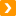 См. также: Какие позиции есть у судов об экстренной закупке по Закону N 223-ФЗСм. также: Какие особенности учесть заказчику при закупке малого объема (до 100 тыс. руб. или 500 тыс. руб.) по Закону N 223-ФЗСм. также: Как вносить изменения в планы закупок по Закону N 223-ФЗСм. также: Каким требованиям должен соответствовать участник закупки по Закону N 223-ФЗ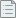 Образец извещения о закупке у единственного поставщика по Закону N 223-ФЗПример протокола закупки у единственного поставщикаПротокол закупки у единственного поставщикаXX.XX.XXXX МоскваЗаказчик: ПАО "Связь заказчика".Номер извещения: 00006597000.Способ закупки: закупка у единственного поставщика.Наименование предмета договора: Поставка и транспортировка газа в объеме 3,694 м3.Цена договора: 600 000 (шестьсот тысяч) руб. 00 коп., в том числе НДС 20% - 100 000 (сто тысяч) руб. 00 коп.Срок исполнения контракта: до 31.12.2023.На заседании комиссии присутствовали:председатель комиссии Н.К. Мамаев;заместитель председателя комиссии А.А. Сидорова;члены комиссии: М.М. Макерова, В.А. Рыбкин, Р.Г. Судаков;секретарь комиссии О.Ю. Фазиева.Кворум имеется, комиссия правомочна принимать решения.Решение комиссии: заключить договор с единственным поставщиком на основании п. 14 разд. 7.2 Положения о закупке Заказчика.Подписи членов комиссии.См. также: Как разместить отчеты по итогам закупок по Закону N 223-ФЗ в ЕИС